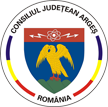 UNITATEA DE ASISTENȚĂ MEDICO-SOCIALĂRUCĂR -ARGEȘemail: cpvrucar@gmail.com contacsrucar@gmail.comTel/Fax: 0248542200Nr.__ din _  /_  / 2020CONTRACTpentru acordarea de servicii medico- socialePARTILE CONTRACTANTEArt.1.1. UNITATEA DE ASISTENTA MEDICO- SOCIALA RUCAR denumit in continuare furnizor de servicii medico- sociale, cu sediul in RUCAR,  str. SPITALULUI nr. 36A, judetul/ sectorul ARGES, codul de inregistrare fiscala 5050581, contul numarul RO88TREZ04721G331300XXXX deschis la Trezoreria/ Campulung, certificatul de acreditare seria AF, numarul:  004099 reprezentat de doamna NISTOR CLAUDIA, avand functia de DIRECTOR  in calitate de……FURNIZOR  SERVICII MEDICO-SOCIALESi		2. ……………………………………………………… denumit in continuare beneficiar, domiciliat/ locuieste in ………………….., strada……………...….., nr………, bloc……., scara…….., apartament………, judetul/ sectorul……………………, cod numeric personal…………………..…, reprezentata prin (sustinator legal) domnul / doamna…………………………….., domiciliat(a) in localitatea …………………………, strada………………………. nr………, bloc……., scara…….., apartament………, judetul/ sectorul……………………, posesor/posesoare al/ a B.I./ C.I.  seria ……., numarul………., eliberat(a) la data de ………………. de sectia de politie………………….., conform  DECLARAȚIEI NOTARIALE  nr………../data:………………in calitate de……………...…………….                avand in vedere:planul individual de servicii din data de………………………………............…evaluarea initiala efectuata in data de …………………………………………….planul personalizat de consiliere (dupa caz)din data de:…………………………fisa de evaluare complexa din data  de:………………………………                convine asupra urmatoarelor:OBIECTUL CONTRACTULUIArt. 2. (1) Obiectul contractului il constituie acordarea urmatoarelor servicii:servicii de cazare si cazarmament;servicii de hrana zilnica;servicii medicale si de asistenta medicala;servicii de ingrijire a igenei corporale;servicii de asistenta sociala, de socializare si consiliere psihosociala;servicii de asistenta juridicalkinetoterapie si recuperare medicala      (2) Descrierea serviciilor acordate de furnizorul de servicii:-     servicii de cazare si cazarmament consta in oferirea fiecarui beneficiar un pat unde sa doarma, spatiu unde sa desfasoare diferite activitati de petrecere a timpului liber;-       servicii de hrana zilnica, constand in trei mese pe zi; micul dejun, masa de pranz (constand in doua feluri de mancare: cirba si felul doi)si cina;-       serviciile medicale sunt asigurate de medical unitatii, si de asistentele si sorele medicale care le ofera beneficiarilor tratamentele necesare pentru recuperarea sau ameliorarea bolilor de care sufera acestia;-         serviciile de ingrijire a igenei corporale, ,imbracare,dezbracare, necesitati dedeplasare in interiorul si exteriorul institutiei  si comunicarea.Igiena corporala este realizata la pat de catre infirmierele de tura impreuna cu brancardierii pentru persoanele imobilizate, iar pentru cele care au pastrata mobilitatea la bai sub supravegherea infirmierelor.-          serviciile de asistenta sociale, de socializare, sedinte de consiliere individuala ;-          serviciile de asistenta juridica  sunt oferite pentru o cunoastere a drepturilor si beneficiilor de care pot dispune  asistatii;COSTURILE SERVICIILOR ACORDATE SI CONTRIBUTIA BENEFICIARULUI DE SERVICII MEDICO- SOCIALEArt. 3. (1) Costul total pe luna al serviciilor medico- sociale prevazut la art. 2 este suportat in mare majoritate de Consiliul Judetean Arges si de Directia  de  Sanatate Publica.              (2) Beneficiarii participa financiar prin achitarea contributiei lunare, contributie stabilita prin hotarare de catre Consiliul Judetean Arges.               (3) Contributia lunara de intretinere de 500 lei se achita in termen de 30 de zile.Dupa depasirea termenului de 30 de zile , asistatul va fi externat.               (4) In cazul in care sutinatorul legal nu achita in termen de 60 de zile contributia lunara, U.A.M.S. isi rezerva dreptul sa actioneze pe toate caile legale mergand pana la  actionarea in judecata.		DURATA CONTRACTULUIArt. 4. Durata contractului este pe perioada ............................................................................................Art. 5. Durata contractului poate  fi prelungita cu acordul partilor si numai dupa evaluarea rezultatelor serviciilor acordate  beneficiarului de servicii medico- sociale si, dupa caz, revizuirea planului individual de servicii/ fisa de evaluare complexa.ETAPELE PROCESULUI DE ACORDARE A SERVICIILOR MEDICO- SOCIALEArt. 6. Etapele procesului de acordare a serviciilor medico- sociale sunt:Implementarea masurilor prevazute in planul individual de servicii/ fisa de evaluare complexa;Reevaluarea periodica a situatiei beneficiarului de servicii medico- sociale, la intervale stabilite;Revizuirea planului individual de servicii in vederea adoptarii serviciilor medico- sociale la nevoile beneficiarului;DREPTURILE FURNIZORULUI DE SERVICII MEDICO- SOCIALEArt. 7. Furnizorul de servicii medico- sociale are urmatoarele drepturi:De a verifica veridicitatea informatiilor primite de la beneficiarul de servicii medico- sociale;De a sista acordarea serviciilor medico- sociale catre beneficiar in cazul in care constata ca acesta i-a furnizat informatii eronate;De a utiliza, in conditiile legii, date denominalizate in scopul intocmirii de statistici pentru dezvoltarea serviciilor medico- sociale;OBLIGATIILE FURNIZORULUI DE SERVICII MEDICO- SOCIALEArt. 8.  Furnizorul de servicii medico- sociale are urmatoarele obligatii:Sa respecte drepturile si libertatile fundamentale ale beneficiarului in acordarea serviciilor medico- sociale, precum si drepturile beneficiarului de servicii medico- sociale, rezultate din prezentul contract;Sa acorde servicii medico- sociale prevazute in planul individual de servicii, cu respectarea acestuia si a standardelor minimale de calitate a serviciilor medico- sociale;Sa fie receptive si sa tina cont de toate eforturile beneficiarului de servicii medico- sociale in indeplinirea obligatiilor contractuale si sa considere ca beneficiarul si-a indeplinit obligatiile contractuale in masura in care a depus toate eforturile;Sa informeze beneficiarul de servicii medico- sociale asupracontinutul serviciilor medico- sociale si conditiile de acordare a acestora;oportunitatile acordarii altor servicii medico- sociale;listei la nivel local cuprinzand furnizorii acreditati sa acorde servicii sociale;regulamentul de ordine interioara;oricarei modificari de drept a contractului;Sa reevalueze periodic situatia beneficiarului de servicii medico- sociale si, dupa caz, sa complexeze si/sau sa revizuiasca planul individual de servicii exclusiv in interesul acestuia;Sa respecte, conform legii, confidentialitatea datelor si informatiilor referitoare la beneficiarul de servicii medico- sociale;Sa ia in considerare dorintele si recomandarile obiective ale beneficiarului cu privire la acordarea serviciilor medico- sociale;Sa utilizeze contributia beneficiarului de servicii medico- sociale exclusive pentru acoperirea cheltuielilor legate de acordarea serviciilor medico- sociale;De a informa serviciul public de asistenta in a carei raza teritoriala locuieste beneficiarul asupra nevoilor identificate si serviciilor medico- sociale propuse  a fi acordate.DREPTURILE BENEFICIARILORArt. 9. In procesul de acordare a serviciilor medico- sociale prevazute in art.2, furnizorul de servicii medico- sociale va respecta drepturile si libertatile fundamentale  ale beneficiarului de servicii medico- sociale;Art. 10. Beneficiarul are urmatoarele drepturi contractuale:De a primi servicii medico- sociale prevazute in planul individuale de servicii;De a refuza, in conditii obiective, primirea serviciilor medico- sociale;De a fi informat, in timp util si in termini accesibili, asupra:drepturile sociale, masurile legale de protectie si asupra situatiilor de risc;modificarilor intervenite in acordarea serviciilor medico- sociale;oportunitatii acordarii altor servicii sociale;listei la nivel local cuprinzand furnizorii acreditati sa acorde servicii sociale;regulamentul de ordine interioara.De a participa la evaluarea serviciilor medico- sociale primite si la luarea deciziilor privind interventia medico- sociala care i se aplica, putand alege variante de interventie, daca ele exista;Dreptul de a avea acces la propriul dosar;De a-si exprima nemultumirea cu privire la acordarea serviciilor medico- sociale;OBLIGATIILE BENEFICIARULUIArt. 11. (1) Beneficiarul are urmatoarele obligatii:sa participe active in procesul de furnizare a serviciilor medico- sociale si la reevaluarea si revizuirea planului individual de servicii;sa furnizeze informatii corecte cu privire la identitatea si situatia familiala,  medicala, economica si sociala si sa permita furnizorului de servicii medico- sociale verificarea veridicitatii acestora;sa respecte termenul  si clauzele stabilite in cadrul planului individual de servicii;sa anunte orice modificare intervenita in legatura cu situatia sa personala pe parcursul acordarii serviciilor medico- sociale;sa respecte regulamentul de ordine interioara al furnizorului de servicii medico- sociale (reguli de comportament, program, persoanele de contact, angajatii unitatii etc.)sa permita folosirea imaginii sale ca parte a imaginii centrului in pliante de promovare si in campanii de sustinere financiara;Obligatiile beneficiarului de servicii medico- sociale se vor completa, dupa caz, cu alte obligatii specifice tipurilor de servicii medico- sociale prevazute in prezentul contract.SOLUTIONAREA RECLAMATIILORArt. 12. (1) Beneficiarul are dreptul de a formula verbal si/sau in scris reclamatii cu privire la acordarea serviciilor medico- sociale;               (2) Reclamatiile pot fi adresate furnizorului de servicii medico- sociale direct sau prin intermediul oricarei persoane din cadrul echipei de implementare a planului individual de servicii;Art. 13. Furnizorul de servicii medico- sociale are obligatia de a analiza continutul reclamatiilor, consultand atat beneficiarul de servicii medico- sociale, cat si specialistii implicati in implementarea planului individual de servicii si de a formula raspuns in termen de maxim 10 zile de la primirea reclamatiei.Art. 14. Daca beneficiarul de servicii medico- sociale nu este multumit de solutionarea reclamatiei, acesta se poate adresa in scris Comisiei de mediere sociala de la nivelul judetului Arges, care va clarifica prin dialog divergentele dintre parti sau, dupa caz, instantei de judecata competenta.LITIGIIArt. 15. (1) Litigiile nascute in legatura cu incheierea, modificarea si incetarea ori alte pretentii decurgand din prezentul contract vor fi supuse unei proceduri prealabile de solutionare pe cale amiabile;                (2) Daca dupa  15 zile de la inceperea acestor proceduri neoficiale furnizorul de servicii sociale si beneficiarul de servicii medico- sociale nu reusesc sa rezolve in mod amiabil o divergenta  contractuala, fiecare poate solicita Comisiei de mediere sociala mijlocirea solutionarii divergentelor sau se poate  adresa instantelor judecatoresti competente.REZILIEREA CONTRACTULUIArt. 16. In functie de natura serviciilor medico- sociale oferite de catre furnizorul de servicii medico- sociale, partile contractuale pot conveni asupra daunelor care se vor plati de catre partile responsabile.Art. 17.  Constituie motiv de reziliere a prezentului contract urmatoarele:refuzul obiectiv al beneficiarului de servicii medico- sociale de a mai primi servicii medico- sociale, exprimat in mod direct sau prin reprezentant;nerespectarea in mod repetat de catre beneficiarul de servicii medico- sociale a regulamentului de ordine interioara al furnizorului de servicii medico- sociale;incalcarea de catre furnizorul de servicii medico- sociale a prevederilor legale cu privire la serviciile medico- sociale, daca este invocate de beneficiarul de servicii medico –sociale;retragerea autorizatiei de functionare sau a acreditarii furnizorului de servicii medico- sociale;limitarea domeniului de activitate pentru care furnizorul de servicii medico- sociale a fost acreditat, in masura in care este afectata acordarea serviciilor catre beneficiarul de servicii medico- sociale;schimbarea obiectului de activitate al furnizorului de servicii medico- sociale, in masura in care este afectata acordarea serviciilor catre beneficiarul de servicii medico- sociale;INCETAREA CONTRACTULUIArt. 18. Constituie motiv de incetare a prezentului contract urmatoarele:expirarea duratei pentru care a fost incheiat contractul;acordul partilor privind incetarea contractului;scopul contractului a fost atins;forta majora, daca este invocate;DISPOZITII FINALEArt. 19. Partile contractante au dreptul, pe durata indeplinirii prezentului contract, de a conveni modificarea clauzelor acestuia prin act additional numai in cazul aparitiei unor circumstante care lezeaza interesele legitime ale acestora si care nu au putut fi prevazute la data incheierii prezentului contract;Art. 20. Prevederile prezentului contract se vor completa cu prevederile legislatiei in vigoare in domeniu;Art. 21. (1) Limba care guvernează prezentul contract este limba romana;              (2) Prezentul contract va fi interpretat conform legilor din Romania;Art.22. Furnizorul de servicii medico- sociale realizeaza monitorizarea si evaluarea serviciilor medico- sociale acordate;Art. 23. (1) Masurile de implementare a planului individual de servicii se comunica Directiei Generale  de Asistenta Sociala si Protectia Copilului si Serviciul Public de  Asistenta Sociala, conform legii.              (2) Pe baza raportului anual cu privire la rezultatele implementarii planului indivinuala de servicii, Directiei Generale  de Asistenta Sociala si Protectia Copilului si Serviciul Public de  Asistenta Sociala, vor monitoriza activitatea furnizorului de servicii medico- sociale.Art. 24. (1) Anexele la contract:fisa de evaluare initiala;ancheta sociala;fisa de evaluare complexa;planul individual de servicii;fisa de reevaluare a serviciilor medico- sociale acordate beneficiarului de servicii medico- sociale;Art. 25. (1) Prezentul contract de furnizare a serviciilor medico- sociale a fost incheiat astazi …………………... la sediul furnizorului de servicii medico- sociale/ domiciliul beneficiarului de servicii medico- sociale in doua exemplare , cate unul pentru fiecare parte contractanta.(2) Cate o copie a prezentului contract va fi transmisa Directiei Generale de Asistenta Sociale si Protectia Copilului Arges si celorlalti parteneri in proiect, de catre furnizorul de servicii medico- sociale.Furnizorul de servicii medico sociale                                        Beneficiar de servicii medico- sociale   U.A.M.S RUCAR                                                                           Sustinator legal,                         Director,                                                                        